Lesson 27:  Recursive Challenge Problem—The Double and Add 5 GameStudent OutcomesStudents learn the meaning and notation of recursive sequences in a modeling setting. Students use recursive sequences to model and answer problems.Students create equations and inequalities to solve a modeling problem.Students represent constraints by equations and inequalities and interpret solutions as viable or non-viable options in a modeling context.Lesson Notes
The double and add 5 game is loosely related to the Collatz conjecture—an unsolved conjecture in mathematics named after Lothar Collatz, who first proposed the problem in 1937.  The conjecture includes a recurrence relation, triple and add 1, as part of the problem statement.  A worthwhile activity for you and your class is to read about the conjecture online. Students begin by playing the Double and Add  game in a simple situation.  Given a number, double it and add .  The result of round two is the double of the result of round one, plus , and so on.  The goal of the game is to find the smallest starting whole number,  that produces a number  or greater in three rounds or fewer (answer: ).  Students are then exposed to the more difficult challenge of finding the smallest starting whole number that produces a number  or greater in three rounds or fewer (answer: .  To solve this problem, the notation of recursive sequences and recursive relations are explained, and students formalize the problem in terms of an equation, solve, interpret their answer, and validate. ClassworkThis challenging two-day modeling lesson (see page 61 of CCLS) about recursive sequences runs through the problem, formulate, compute, interpret, validate, report modeling cycle.  This modeling activity involves playing a game and describing the mathematical process in the game using a recurrence relation in order to solve a more difficult version of the game.  This part two lesson picks up where the last lesson left off—in this lesson students formulate, compute, interpret, validate, and report on their answers to the Double and Add 5 game problem stated in the previous lesson.
Recall the statement of the problem from the last lesson for your students:Given a starting number, double it and add to get the result of round one.  Double the result of round one and add , and so on.  The goal of the game is to find the smallest starting whole number that produces a result of  or greater in three rounds or fewer.Example 1 (10 minutes)The repeat of this example from the previous lesson speaks to the value and importance of students doing this work.  This time require students to work individually to complete the task.  Visit students as needed and ask questions that lead students to the correct formulas. 
Example 1Review Exercise 3 from the previous lesson:  Using a generic initial value, , and the recurrence relation, , for , find a formula for , ,, in terms of .,
, 
,
.Mathematical Modeling Exercise/Exercise 1 (15 minutes)(Formulation step of the modeling cycle)  Ask students:  Using one of the four formulas from Example 1, write an inequality that, if solved for , will lead to finding the smallest starting whole number for the Double and Add  game that produces a result of  or greater in three rounds or fewer.
Exercise 1Using one of the four formulas from Example 1, write an inequality that, if solved for , will lead to finding the smallest starting whole number for the double and add  game that produces a result of  or greater in  rounds or fewer.This exercise is loaded with phrases that students will need to interpret correctly in order to formulate an equation (do not expect this to be easy for them).  Start with simple questions and build up: What does  mean in terms of rounds? The result of round twoWrite what the statement, “produce a result of  or greater in two rounds,” means using a term of the sequence.  The result of round two,  must be greater than or equal to .  Ask students to write the equation, , for that statement.After replacing  in the inequality,  with the expression in terms of , what do the numbers  that satisfy the inequality,  mean? The numbers  that satisfy the inequality are the starting numbers for the Double and Add  game that produce a result of  or greater in two rounds or fewer.  The “or fewer” in the previous sentence is important and can be understood by thinking about the question, “Do we need two rounds to reach , starting with number ?  ?  ?”Let students solve for  in , and let them find the smallest whole number  for exactly two rounds (Answer:  ).  Then continue with your questioning:What inequality in terms of  would you write down to find the smallest starting number for the Double and Add  game that produces a result of  or greater in three rounds or fewer?Exercise 2 (10 minutes)(Compute, interpret, validate steps of the modeling cycle)  Tell students: 
Exercise 2Solve the inequality derived in Exercise 1.  Interpret your answer, and validate that it is the solution to the problem.  That is, show that the whole number you found results in  or greater in three rounds, but the previous whole number takes four rounds to reach . Students should write or say something similar to the following response:  I interpret  or  as the set of all starting numbers that reach  or greater in three rounds or fewer.  Therefore, the smallest starting whole number is .  To validate, I checked that starting with  results in  after three rounds, whereas  results in  after three rounds. Exercise 3 (5 minutes)(This exercise cycles through the modeling cycle again.)  Ask students:  
Exercise 3Find the smallest starting whole number for the Double and Add  game that produces a result of or greater in four rounds or fewer.Students should write or say something similar to the following response:  I interpreted  or  as the set of all starting numbers that reach  or greater in four rounds or fewer.  Therefore, the smallest starting whole number is .  To validate, I checked that starting with  results in after four rounds, whereas results in  after four rounds.
Exit Ticket (5 minutes) Use the Exit Ticket to have students report their findings (the report step of the modeling cycle).Name ___________________________________________________		Date____________________Lesson 27:  Recursive Challenge Problem—The Double and Add 5 GameExit TicketWrite a brief report about the answers you found to the Double and Add 5 game problems.  Include justifications for why your starting numbers are correct. Exit Ticket Sample Responses Write a brief report about the answers you found to the Double and Add 5 game problems.  Include justifications for why your starting numbers are correct.Results for finding the smallest starting number in the Double and Add 5 game: Reaching  in three rounds or fewer:  The starting number  results in  in round three.  The starting number results in  in round three, requiring another round to reach .  Numbers– take more than three rounds to reach .
Reaching  in three rounds or fewer:  The starting number  results in  in round three.  The starting number  results in  in round three, requiring another round to reach .  All other whole numbers less than  take more than three rounds to reach .
Reaching  in four rounds or fewer:  The starting number  results in  in round four.  The starting number  results in in round four, requiring another round to reach.  All other whole numbers less than  take more than four rounds to reach .Problem Set Sample SolutionsYour older sibling came home from college for the weekend and showed you the following sequences (from her homework) that she claimed were generated from initial values and recurrence relations.  For each sequence, find an initial value and recurrence relation that describes the sequence.  (Your sister showed you an answer to the first problem.)  and  for   and  for   and  for   and  for   and  for   and  for   and  for   and  for   and  for Answer the following questions about the recursive sequence generated by initial value, , and recurrence relation,  for .Find a formula for , , ,, in terms of powers of . Your friend, Carl, says that he can describe the th term of the sequence using the formula, .  Is Carl correct?  Write one or two sentences using the recurrence relation to explain why or why not.Yes.  The recurrence relation,  for , means that the next term in the sequence is always  times larger than the current term, i.e., one more power of .  Therefore, the th term will be  powers of , or .The expression, , describes the th term of the double and add 5 game in terms of the starting number  and .  Verify that it does describe the th term by filling out the tables below for parts (b) through (e).  (The first table is done for you.)  Table for Table for Table for Table for Table for Bilbo Baggins stated to Samwise Gamgee, “Today, Sam, I will give you .  Every day thereafter for the next  days, I will take the previous day’s amount, double it and add , and give that new amount to you for that day.”  How much did Bilbo give Sam on day ?  (Hint:  You don’t have to compute each term.).  Bilbo gave Sam on day .Did Bilbo give Sam more than altogether?Yes.  He gave on day ,, on day ,  on day , and so on.The formula, , describes the th term of the Double and Add 5 game in terms of the starting number  and .  Use this formula to find the smallest starting whole number for the Double and Add 5 game that produces a result ofor greater in  rounds or fewer.Solving  for  results in .  Hence,  is the smallest starting whole number that will reach in rounds or fewer.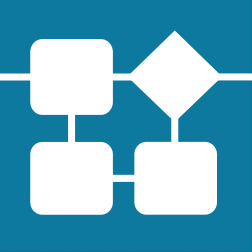 